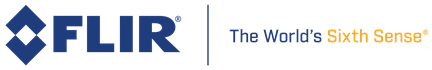 FLIR Announces Thermal Studio Software for Thermographers to Automate Thermal Image Processing Advanced Batch Video and Image Processing Streamlines Workflows and is Available as Free Trial ARLINGTON, Va., April 17, 2019 – FLIR Systems, Inc. (NASDAQ: FLIR) today introduced FLIR Thermal Studio, a thermal image analysis and reporting software designed to manage large sets of thermal images and videos. Engineered for thermographers who use FLIR thermal handheld cameras, optical gas imaging (OGI) cameras, and unmanned aircraft systems (UAS) with thermal cameras, FLIR Thermal Studio’s advanced processing capabilities and automation are designed to streamline workflow and increase productivity.FLIR Thermal Studio offers new measurement functions, advanced formula capability, and custom analysis templates for professional thermographers. Unlike comparable software that requires users to process images individually, this innovative program allows tuning of entire batches of thermal photos or videos with a few clicks. Technicians use FLIR Thermal Studio to streamline image processing, which means UAS operators who record thousands of images in a single survey will be able to edit or extract hot spot data quickly and then export it for further analysis.This new software also offers advanced post-processing capabilities so users can gain insights quickly from their data. High-sensitivity mode and pixel-binding for enhanced gas visualization from .SEQ and .CSQ files can help OGI technicians identify gas leaks in motion with video. With advanced measurement functions and coverage calculation, predictive maintenance professionals can generate custom reports quickly — up to 100 pages in less than a minute.FLIR Thermal Studio accelerates even the most complex post-production thermal image and video processing, including multi-source plots and formula computations, multi-format export, and FLIR’s patented Multi Spectral Dynamic Imaging (MSX®), which superimposes visual light details on thermal images. Supporting more than 20 languages, the program is compatible with Windows 7, 8, and 10 without the need for Microsoft Office. FLIR Thermal can be downloaded as a free trial today or with an upgrade to full functionality for €899 EUR (excl. VAT). Additionally, FLIR is offering a €300 EUR (excl. VAT) rebate for holders of valid FLIR Tools+ and Reporter licenses. For more information about FLIR Thermal Studio, please visit www.flir.com/thermal-studio.   -###About FLIR Systems, Inc.Founded in 1978, FLIR Systems is a world-leading industrial technology company focused on intelligent sensing solutions for defense, industrial, and commercial applications. FLIR Systems’ vision is to be “The World’s Sixth Sense, creating technologies to help professionals make more informed decisions that save lives and livelihoods. For more information, please visit www.flir.com and follow @flir.Information on FLIR products: FLIR Systems GmbH, Berner Straße 81, 60437 Frankfurt, Tel.: 069/950090-0, Fax: -40, E-Mail: info@flir.de	www.flir.com 	www.irtraining.eu	www.flir.de  	www.flir.euImages, application stories, technical notes etc.: ABL Werbung Frank Liebelt, Kellerskopfweg 13, 65931 Frankfurt, Tel.: 069/501717, E-Mail: frankliebelt@ablwerbung.deOther German Press Releases by FLIR: http://www.ablwerbung.de/presse04.html Application stories, covering different segments: http://www.flirmedia.com/flir-instruments.html Click here on the segment: Science / R & D, Building, Industrial, Automation, Gas Detection / OGI etc. and then click on "Application stories" or on "Technical Note". We can provide all of these articles incl. images at short notice, as well translated into your language. 